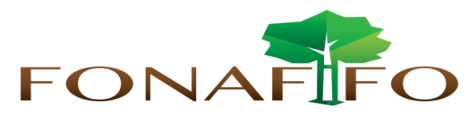 Fondo Nacional de Financiamiento  ForestalJunta DirectivaSesión Ordinaria N°08-2023, jueves 19 de octubre de 2023 a las 04:00 p.m.AGENDALectura y aprobación Agenda N°08-2023Lectura y aprobación Acta N°06-2023Lectura y aprobación Acta N°07-2023Ejecución Presupuestaria Fonafifo y FideicomisoModificación presupuestaria N°04-2023 de FonafifoPresentación aplicaciones de las Tecnologías de Información y Comunicación para la mejora continua institucional.  Carta de entendimiento Fonafifo-FAO Proyecto piloto RECSOIL recarbonización de los suelosDonación de vehículos del Fideicomiso al Fonafifo y al SinacPlan de trabajo de la ONF para favorecer el reclutamiento de fincas en la modalidad de PSA para reducción de emisiones forestales y la inclusión de poseedores para gozar de los beneficios de pago en los diferentes esquemas de PSA.Propuesta de la Oficina Nacional Forestal sobre las medidas para financiar las actividades productivas como parte de las acciones que combatan la tala ilegal y el desabastecimiento de madera. Lectura de correspondenciaCorrespondencia recibida:Informe de Auditoría 2022-Carta de Gerencia CG-1-2022 FONAFIFO Informe de Auditoría 2022-Carta de Gerencia CG-1-2022 FideicomisoPropuesta borrador de carta preparada por el señor Mario Piedra de Fundecor en la cual Fonafifo manifesta apoyo al Proyecto BIOTA Puntos varios Recordatorio presentación de la declaración Jurada en cumplimiento a la NICSP N°20 "Información a revelar sobre partes relacionadas"Avance negociaciones con EmergentFirma Proyecto con la Organización de Maderas Tropicales para promover el manejo forestal sostenible (MFS) y el consumo local de madera a través del desarrollo de capacidades y la mejora de la regulación en la Zona Norte, Costa Rica.